ΠΡΟΣ: Τον Υπουργό της Δικαιοσύνης, κ. Σωτήρη Χατζηγάκη.ΚΟΙΝ: Γεν. Γραμματέα του Υπ. Δικαιοσύνης, κ. Κωνσταντίνο Γκλέτσο.ΣΥΝΑΡΜΟΔΙΑ ΥΠΟΥΡΓΕΙΑ ΚΑΙ ΦΟΡΕΙΣ: ΟΙΚΟΝΟΜΙΚΩΝ, ΤΑΧΔΙΚ, ΤΟΠΙΚΗ ΑΥΤΟΔΙΟΙΚΗΣΗ.ΘΕΜΑ: ΑΙΤΗΜΑΤΑ – ΔΙΕΚΔΙΚΗΤΙΚΟ ΠΛΑΙΣΙΟ ΣΥΜΦΩΝΑ ΜΕ ΟΜΟΦΩΝΗ ΑΠΟΦΑΣΗ ΤΟΥ ΠΡΟΣΦΑΤΟΥ ΣΥΝΕΔΡΙΟΥ ΤΗΣ Ο.Δ.Υ.Ε.ΠΟΥ ΕΓΙΝΕ ΣΤΟ ΛΟΥΤΡΑΚΙ ΚΟΡΙΝΘΙΑΣ 14 & 15 ΙΟΥΝΙΟΥ 2007.ΕΠΙ ΜΕΡΟΥΣ ΑΙΤΗΜΑ ΣΥΝΘΗΚΩΝ ΕΡΓΑΣΙΑΣ: ΠΑΙΔΙΚΟΙ – ΒΡΕΦΟΝΗΠΙΑΚΟΙ ΣΤΑΘΜΟΙ ΚΑΙ ΚΑΤΑΣΚΗΝΩΣΕΙΣΣχετικά: Αρ. Πρωτ. 48 & 48Α/26/9/2007 έγγραφα ΟΔΥΕΚύριε Υπουργέ,Διεκδικούμε: Εφαρμογή της σχετικής νομοθεσίας για τη δημιουργία παιδικών σταθμών στους χώρους εργασίας, λειτουργία των κατασκηνώσεων του Υπουργείου Δικαιοσύνης και δημιουργία νέων σύμφωνα με το από Δεκέμβριο του 2005 πρακτικό – πόρισμα ειδικής επιτροπής του ΥΠ.ΕΣ.Δ.Δ.Α. που έχει ως εξής: Σχέδιο νόμου «……………..»Άρθρο «…………..»Παιδικοί Σταθμοί – Βρεφονηπιακοί Σταθμοί1.       Με Προεδρικά Διατάγματα, τα οποία θα εκδοθούν σε διάστημα 6 μηνών, οι κατωτέρω φορείς οφείλουν να ιδρύσουν παιδικούς – βρεφονηπιακούς σταθμούς, ως οργανικές μονάδες υπαγόμενες στους φορείς ή ως ΝΠΔΔ:Α) Υπουργείο Δικαιοσύνης (για τους Δικαστικούς Υπαλλήλους),Β) Υπουργείο Εθνικής Παιδείας και Θρησκευμάτων και τα υπαγόμενα σε αυτό ΝΠΔΔ, (για τους διοικητικούς υπαλλήλους)Γ) Υπουργείο Οικονομίας και Οικονομικών (ΓΓ ΕΣΥΕ, Μόνιμοι Υπάλληλοι Χ.Α.Α., Μόνιμοι Υπάλληλοι Επιτροπής Κεφαλαιαγοράς),Δ) Υπουργείο Εμπορικής Ναυτιλίας και τα υπαγόμενα σε αυτό ΝΠΔΔ,Ε) Νομαρχιακές Αυτοδιοικήσεις της Χώρας.2.       Το κόστος για την ίδρυση και τη λειτουργία των παιδικών – βρεφονηπιακών σταθμών θα καλύπτεται από τον προϋπολογισμό των οικείων φορέων.3.       Με τα ανωτέρω Προεδρικά Διατάγματα ρυθμίζονται όλα τα θέματα περί της ίδρυσης, στελέχωσης και κανονισμού λειτουργίας των παιδικών – βρεφονηπιακών σταθμών.4.       Μέχρι την ίδρυση και λειτουργία των ανωτέρω σταθμών, το κόστος των τροφείων που θα καταβάλλουν οι δικαιούχοι υπάλληλοι σε δημοτικούς ή ιδιωτικούς παιδικούς – βρεφονηπιακούς σταθμούς θα βαρύνει τον προϋπολογισμό του φορέα στον οποίο ανήκει η οργανική τους θέση.Το ποσό αυτό θα προκύπτει από τα προσκομιζόμενα σχετικά δικαιολογητικά, δε θα υπερβαίνει τα 300 ευρώ μηνιαίως ανά τέκνο, αναπροσαρμοζόμενο ετησίως με Κοινή Υπουργική Απόφαση των Υπουργών ΕΣ.Δ.Δ.Α. και Οικονομίας και Οικονομικών. Παιδικές ΚατασκηνώσειςΜε Προεδρικά Διατάγματα είναι δυνατόν οι Φορείς της Παρ. 1 του παρόντος άρθρου να ιδρύουν παιδικές κατασκηνώσεις. Το κόστος της ίδρυσης και λειτουργίας τους θα καλύπτεται από τον προϋπολογισμό των οικείων φορέων. Μέχρι την ίδρυση των ανωτέρω παιδικών κατασκηνώσεων, το κόστος κατ’ έτος για μία κατασκηνωτική περίοδο, για κάθε παιδί των δικαιούχων υπαλλήλων, θα καλύπτεται από τον προϋπολογισμό των οικείων φορέων της Παρ. 1 του παρόντος άρθρου.Ειδικότερα διεκδικούμε τη δημιουργία παιδικών σταθμών στα μεγάλα ως προς τον αριθμό των εργαζομένων δικαστικών υπαλλήλων και δικαστικών λειτουργών δικαστικά μέγαρα, καθώς και τη δημιουργία κατασκηνώσεων σε χώρους ιδιοκτησίας ή αρμοδιότητας του Υπουργείου Δικαιοσύνης.Με εκτίμηση,Για το Δ.Σ. της Ο.Δ.Υ.Ε.ΟΜΟΣΠΟΝΔΙΑ ΔΙΚΑΣΤΙΚΩΝ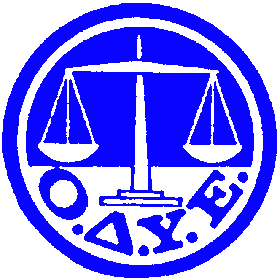 ΥΠΑΛΛΗΛΩΝ ΕΛΛΑΔΟΣ Ο.Δ.Υ.Ε.Πρωτοδικείο ΑθηνώνΠρ. Σχολή Ευελπίδων κτίριο 13 γραφείο 201T.K. 11362Τηλ: 210-8253646, 210-8253649, 210-8826464210-8625016 ή 210-8625522 εσωτερικό 350 Fax: 210-8826172                                 http://www.odye.gr  email:info@odye.gr Αθήνα, 13 Νοεμβρίου 2007Αρ. Πρωτ. 51Ι ΓΟ ΠρόεδροςΟ Γεν. ΓραμματέαςΧρήστος ΚαϋμενάκηςΔημήτρης Λιάτσος